Тематическая неделя: «Осень. Признаки осени».1. Выясните, знает ли ваш ребенок, какое время года наступило. Задайте ему вопросы и предложите отвечать на них полными ответами. Объясните, как нужно отвечать на вопросы; подскажите, с какого слова нужно начать ответ. Например,- Какое сейчас время года?- Сейчас осень.- Почему ты так думаешь? Начни ответ со слов на улице.- На улице стало холодно, часто идут дожди, листья на деревьях стали красными и желтыми, трава засыхает. Дети пошли в школу. Люди надели более теплую одежду.2. Один - много» (словоизменение)
Ветер дует, а ветры дуют
Птица улетает, а … Лист желтеет, а …
Дождь моросит, а ... Цветок увядает, а … Холод наступает, а … Лист падает, а ....
Урожай созревает, а …«Большой - маленький» (словообразование)
Лист - листочек.
(гриб, птица, ветер, солнце, трава, дождь, дерево, сапоги, зонт, туча, облако, лужа, холод, цветок)Образование относительных прилагательных
День с солнцем - солнечный день.
День с дождём - ... Лист берёзы - …
Ствол ели- .... Голоса птиц - ...
Небо без облаков- .... День с ветром- ...3. Составьте связный рассказ «Осень», по первым словам, в предложении; перескажите. Рассказ записать.Прошло лето и наступила ... Дни стали... Подул... Стало... Люди одеваются... На деревьях... На землю... Моросит... Увядает... На юг... Люди собирают... Скоро наступит …4. Заштрихуй лист (слева направо и сверху вниз).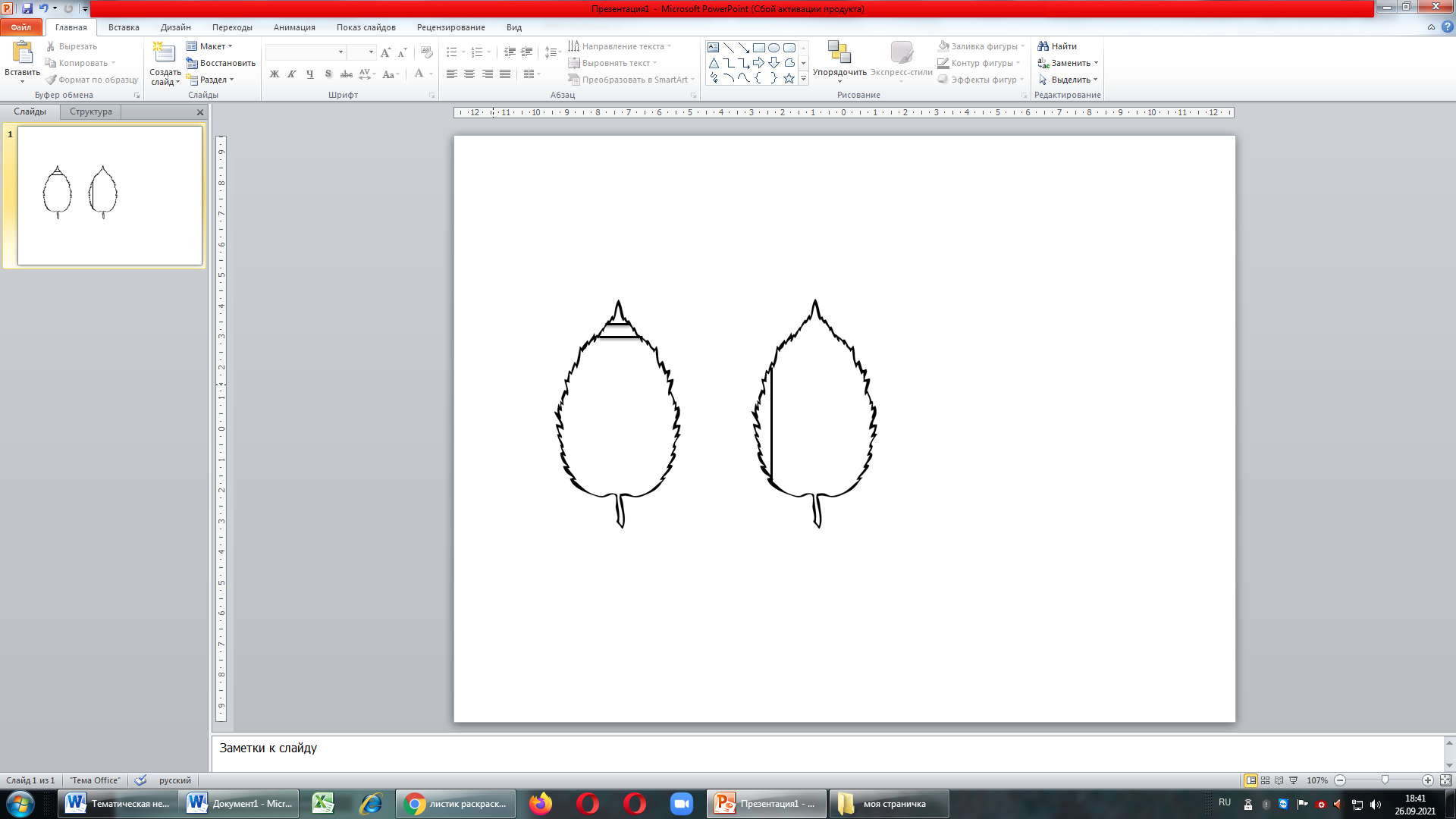 